SECTION I.  Your division, area, county or unit informationThe intended DSR should complete all fields and the unit director should print and sign their name and date.SECTION II.  Authorize Decentralized Security RepresentativeThe unit Director should enter the name, job title, phone number and unit of the intended DSR.SECTION III.  Signatures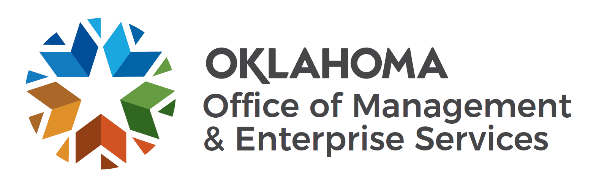 Decentralized Security
Representative Form (DSR)Division, area, county, or unit
      Division Code 
     Area or County Number      Phone Number (with area code) 
     Site Street Address
     City, State, Zip
     Division, Area, or County Director, or Unit AdministratorDivision, Area, or County Director, or Unit AdministratorPrint Name AbovePrint Name AboveDirector or Administrator SignatureDateDo you authorize a designee to define access controls to your data and user profiles?  If so, please indicate name of DSR below.Do you authorize a designee to define access controls to your data and user profiles?  If so, please indicate name of DSR below.DSR Name      Phone Number (with area code)
     Job Title
     Division, Area, County, or Unit
     I agree to serve as a DSR.DSR SignatureDate